`New Maryland School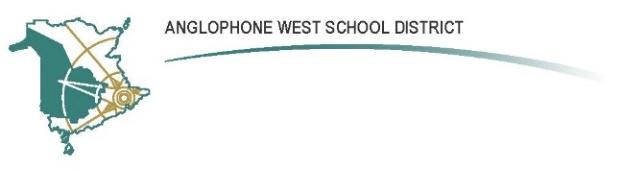 75 Clover st., New Maryland E3C 1C5Parent School Support Committee MinutesDate: March 19, 2019	Time: 4:30      Location: ESST room in schoolCall to Order:  4:35Approval of the Agenda: MacKay, StainforthApproval of the Minutes from Previous Meeting:  Business Arising from the Minutes:  a)  Budget is spentb)  Positive painting event to occur April 26Budget:  SpentSupervision vests: to communicate to students and visitors who can provide direction and informationPaint supplies for painting washrooms with positive messages:  to communicate to students that they are valuedBooks for building a parent library:  to supplement communication with parents on a range of topics from behaviour management to autism. Reports:DEC Report: Terry Pond  Home and School Report Natalie Holder Principal Report: Heather HallettTen Year Plan Priorities:   Objective 3 (K-2 Literacy), Objective 4 (K-2 Numeracy), Objective 6 (First Nations needs and curriculum) -Grade 3 core and Grade 5 students will attend the Pow wow at UNB on April 4thDIP:  Student engagement, Formative assessment, collective efficacy-Bobcat Den will be remodeled into a Math and Science Center-ESS Connects site has been introduced to teachers.  There will be follow up training sessions on site.SIP : -Flexible writing groups and team teaching is proving successful at the grade 3 level.-Science back packs have been created for outdoor Science lessons-teacher sign out-Teachers K-5 maintaining a focus on student identification and choice around learning goals-Math manipulatives and classroom supports have been purchased to update all classrooms-Primary FI teachers are providing remediation to upper level students where needs have been  identified -The Snoozelean Room, subsidized by Home and School is completed and in regular use.(Controlled multisensory environment: therapy for people with autism and other developmental disabilities. It provides the person with a soothing and stimulating environment for short intervals.)ISD/ Child and Youth: No updateGeneral: -Phys Ed teachers and members of the UNB Reds hockey team joined student skating at Grant Harvey for the last session-Mrs. Hallett and K teachers visited schools in Moncton to observe “Purposeful Play” in action.-ELF sessions conclude March 28th-Only a handful of students from NMES participated in STEAM -Kindergarten transition meetings were held today-Welcome to k event tentatively scheduled for May22-School choirs and band will participate in Music Festival -Drama group will be represented at the FestivalCalendar:   No classes March 22	        Report cards go home April 1stNew Business: NilCorrespondence:  NilClosing Comments: Date of Next Meeting: February Adjournment: Natalie Holder			           PSSC Chair							Date_____________________________________		_________________________				                       PSSC Members Present: Chair Natalie HolderVice Chair: Matthew StainforthTeacher Rep: Melissa GaudetPSSC Members Regrets: Da Pan, K. RohertySchool/DEC Representation Present:Heather Hallett, Principal Terry Pond/DEC School/DEC Representation Regrets:    Terry Pond